В период проведении независимой экспертизы (семь рабочих дней) предложения и замечания по проекту НПА просим сообщить письменно на электронный адрес администрациии Гришковского сельского поселения Калининского района adm_grish_2006@mail.ru                                                                                                       ПРОЕКТ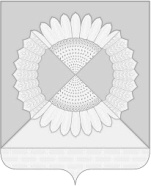 Совет  Гришковского сельского поселенияКалининского районаРЕШЕНИЕ   от _________________				                                                                                                                         №_____село ГришковскоеОб утверждении Реестра муниципальных должностейи Реестр должностей муниципальной службы органов местного самоуправления  Гришковского сельского поселенияКалининского районаВ соответствии с Федеральным законом от 2 марта 2007 года № 25-ФЗ «О муниципальной службе в Российской Федерации», Законами Краснодарского края от 8 июня 2007 года № 1244-КЗ «О муниципальной службе в Краснодарском крае» и от 8 июня 2007 года № 1243-КЗ «О Реестре муниципальных должностей и Реестре должностей муниципальной службы в Краснодарском крае», Уставом Гришковского сельского поселения Калининского района,  Совет Гришковского  сельского поселения Калининского района р е ш и л: 1. Утвердить Реестр муниципальных должностей и Реестр должностей муниципальной службы  органов местного самоуправления Гришковского сельского поселения Калининского района  (прилагается).2. Признать утратившим силу решение Совета Гришковского сельского поселения Калининского района от 28.08.2007 года № 89 «О Реестре должностей муниципальной службы в администрации Гришковского сельского поселения Калининского района».3.  Опубликовать настоящее решение в газете «Калининец».4. Контроль за выполнением настоящего решения возложить на постоянную комиссию Совета Гришковского сельского поселения Калининского района по вопросам социально–правового и организационного обеспечения деятельности органов местного самоуправления (Рудченко).5. Решение вступает в силу со дня его официального опубликования, но не ранее 1 июня 2017 года.                                                                   ПРИЛОЖЕНИЕк решению Совета Гришковского сельского поселения Калининского района от _____________ года № ______Реестр муниципальных должностей и Реестр должностей муниципальной службы органов местного самоуправления  Гришковского сельского поселения Калининского районаСтатья 1. Реестр муниципальных должностейВ Реестр муниципальных должностей органов местного самоуправления Гришковского сельского поселения Калининского района включаются следующие муниципальные должности:глава поселения;председатель комиссии Совета поселения;депутат Совета поселения.Статья 2. Реестр должностей муниципальной службы1. Реестр должностей муниципальной службы администрации Гришковского сельского поселения Калининского района представляет собой перечень наименований должностей муниципальной службы администрации  Гришковского сельского поселения Калининского района, классифицированных по группам должностей.2. Для обеспечения исполнения полномочий органов местного самоуправления Гришковского сельского поселения Калининского района в администрации Гришковского сельского поселения Калининского района  устанавливаются следующие должности муниципальной службы, подразделяемые по группам:а) главные должности муниципальной службы:заместитель главы Гришковского сельского поселения Калининского района;б) ведущие должности муниципальной службы:начальник отдела администрации Гришковского сельского поселения Калининского района;главный специалист отдела администрации Гришковского сельского поселения Калининского района;в) старшие должности муниципальной службы:ведущий специалист отдела администрации  Гришковского сельского поселения Калининского района;г) младшие должности муниципальной службы:специалист I категории отдела администрации Гришковского сельского поселения Калининского района;специалист II категории отдела администрации Гришковского сельского поселения Калининского района.Глава Гришковского сельского поселения Калининского района                                           В.А. Даценко                Глава Гришковскогосельского  поселения Калининского районаГлава Гришковскогосельского  поселения Калининского района                                          В.А. Даценко                                                          В.А. Даценко                                                          В.А. Даценко                Проект внесен:Главой муниципального образования Калининский районПроект внесен:Главой муниципального образования Калининский районПроект внесен:Главой муниципального образования Калининский районВ.В.КузьминовВ.В.Кузьминов